   x 5 =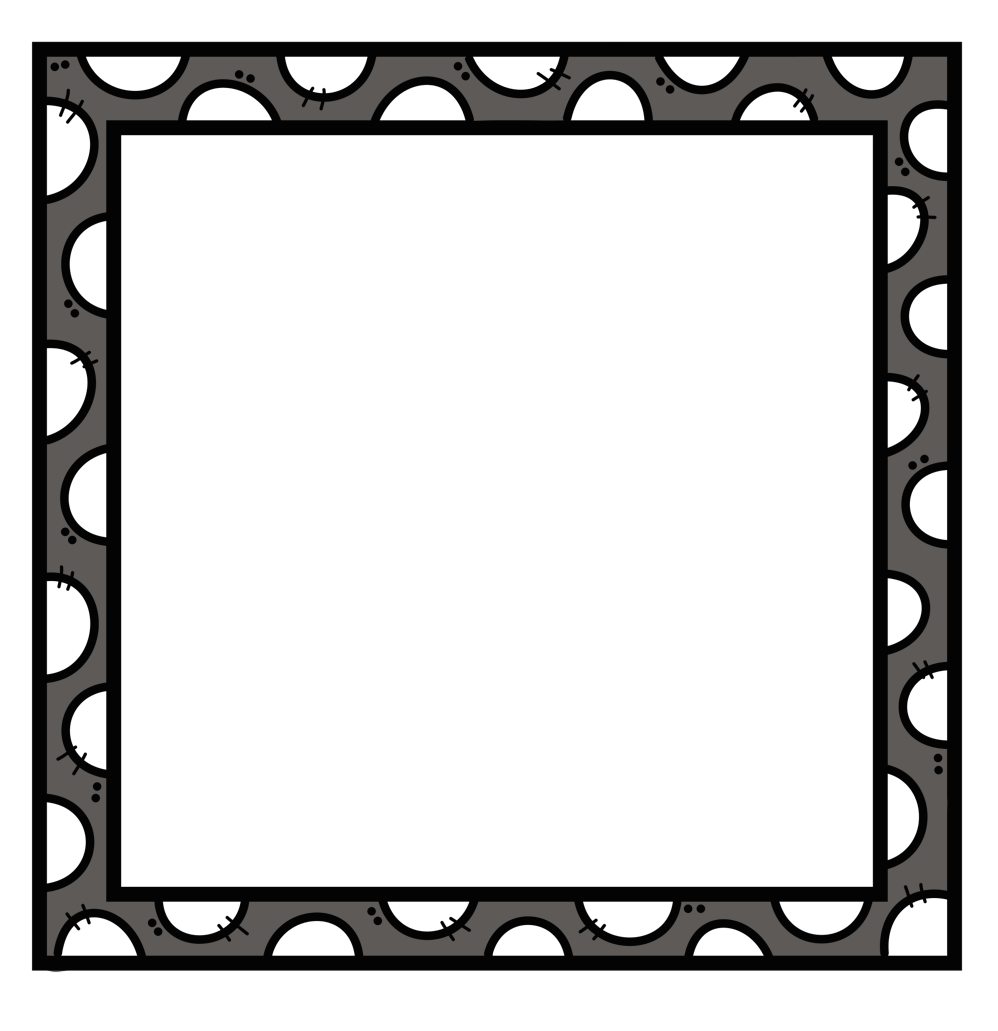 32 =   x   x 3 =  x 5 = 3   x   = 214 =   x   x 6 =  x 4 = 3   x   = 32     = 5 x  3 x   =  x 5 = 3   x 5 =2   = 3 x 8  x   =   6  x 7 = 3  x 5 = 1532 = 4 x 8  9 x 3 = 27 6 x 5 = 30 5 x 4  = 2014 = 2 x 7 3 x 6 = 18 9 x 4 = 36 8 x 4 = 32 27 = 3 x 9 3 x 5 = 15 6 x 5 = 302 x 5 = 1024 = 3 x 87 x 8 = 56 9 x 7 = 630123456789012345678901234567890123456789